Приложение.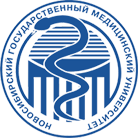 ПРОГРАММАмежвузовского конкурса санбюллетеней, приуроченного к декаднику борьбы с туберкулезом – «Выявление и профилактика туберкулеза»Красноярск-Новосибирск, 2023ПРОГРАММАучебно-методического мероприятия межвузовского конкурса санбюллетеней, приуроченного к декаднику борьбы с туберкулезом- «Выявление и профилактика туберкулеза»Цель проведения:учебно-методическое мероприятие межвузовский конкурс санбюллетеней, приуроченный к декаднику борьбы с туберкулезом- «Выявление и профилактика туберкулеза»  (далее – Мероприятие) проводится в целях повышения уровня теоретических, практических знаний и умений по дисциплине «Фтизиатрия», развития у студентов творческих способностей и интереса к будущей возможной профессии фтизиатра, а также в целях улучшения социальной профилактики туберкулеза в учреждениях здравоохранения, в противотуберкулезных учреждениях, улучшения состояния здоровья населения, повышения просветительной культуры и гигиенического воспитания здоровых лиц и пациентов. Задачи мероприятияПовысить уровень теоретических, практических знаний и умений по дисциплине «Фтизиатрия» Развить у студентов интерес к практической деятельностиПовысить культурный и общеобразовательный уровень обучающихся. Сроки и место проведенияСроки и место проведенияМероприятие состоится 20-24 марта 2023 г, на кафедре туберкулеза с курсом ПО (г. Красноярск, ул.60 лет Октября, 26) и на кафедре фтизиопульмонологии лечебного факультета НГМУ (г. Новосибирск, ул. Петропавловская, 8) (гибридный формат: очно и онлайн - трансляция из учебных комнат по ссылке https://pruffme.com/landing/u2337388/леч.фак_6_курс_ФтизиатрияАдрес электронной почты для регистрации и размещения работ на конкурс - konkurs_sanbul_tb@mail.ruКраткое описание мероприятия 20.03.23Вступительная речь зав. кафедрой туберкулеза с курсом ПО КрасГМУ к.м.н., доц. Д.Е. ОмельчукПриветственное слово зав. кафедрой фтизиопульмонологии НГМУ д.м.н., доц. Л.В. Поддубной21.03.23-23.03.23I тур- отборочный этап внутри вузовII тур- конкурс лучших санбюллетеней между вузами24.03.23Подведение итогов II тура конкурса санбюллетенейЗаключительная речь заведующего кафедрой туберкулеза с курсом ПО КрасГМУ к.м.н., доц. Д.Е. ОмельчукЗаключительная речь заведующей кафедрой фтизиопульмонологии НГМУ д.м.н., доц. Л.В. ПоддубнойУчастники мероприятия - студенты 6 курса педиатрического и лечебного факультета КрасГМУ и НГМУ, преподаватели кафедры туберкулеза с курсом ПО КрасГМУ, преподаватели кафедры фтизиопульмонологии НГМУ, сотрудники деканатов лечебного и педиатрического факультетов КрасГМУ и НГМУОрганизационный комитет мероприятия Омельчук Д.Е.- к.м.н., доц.,заведующий кафедрой туберкулеза с курсом ПО КрасГМУБольшакова И.А.- к.м.н., доц., доцент кафедры туберкулеза с курсом ПО КрасГМУДюрлюкова А.А.- ассистент кафедры туберкулеза с курсом ПО КрасГМУПоддубная Л.В.- д.м.н., доц., заведующая кафедрой фтизиопульмонологии НГМУ Петренко Т.И.- д.м.н., профессор кафедры фтизиопульмонологии НГМУ Зырянова Т.В.- к.м.н., доцент кафедры фтизиопульмонологии НГМУШилова Е.П.- ассистент кафедры фтизиопульмонологии НГМУИгонина О.В. – зам. декана лечебного факультета НГМУКоличество участников: _____ (не менее 100 обучающихся).___________________________________________________________________________________________________________________________________________________________________________________________________________________________________________________________.Порядок проведения мероприятияКонкурс санбюллетеней «Выявление и профилактика туберкулеза» реализуется с использованием электронного обучения и дистанционных образовательных технологий. (https://pruffme.com/landing/u2337388/леч.фак_6_курс_Фтизиатрия).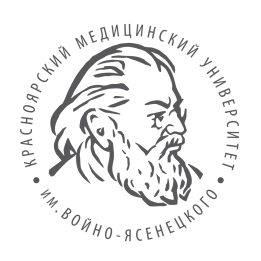 Федеральное государственное бюджетное образовательное учреждение высшего образования «Красноярский государственный медицинский университет имени профессора В.Ф. Войно-Ясенецкого» Министерства здравоохранения Российской ФедерацииФедеральное государственное бюджетное образовательное учреждение высшего образования Новосибирский государственный медицинский университет Министерства здравоохранения Российской Федерации ВремяСобытиеМесто20-24марта  2023 9:00 – 12:00Конкурс санбюллетеней, приуроченный к декаднику борьбы с туберкулезом «Выявление и профилактика туберкулеза»Кафедра туберкулеза с курсом ПО (г. Красноярск, ул. 60 лет Октября 26), кафедра фтизиопульмонологии НГМУ (г. Новосибирск, ул. Петропавловская,8), учебные комнаты (гибридный формат: очно и онлайн - трансляция из учебных комнат)